Муниципальное общеобразовательное учреждение средняя общеобразовательная школа с. Корсаково-1 Хабаровского муниципального района Хабаровского краяСочинение«Мой любимый учитель»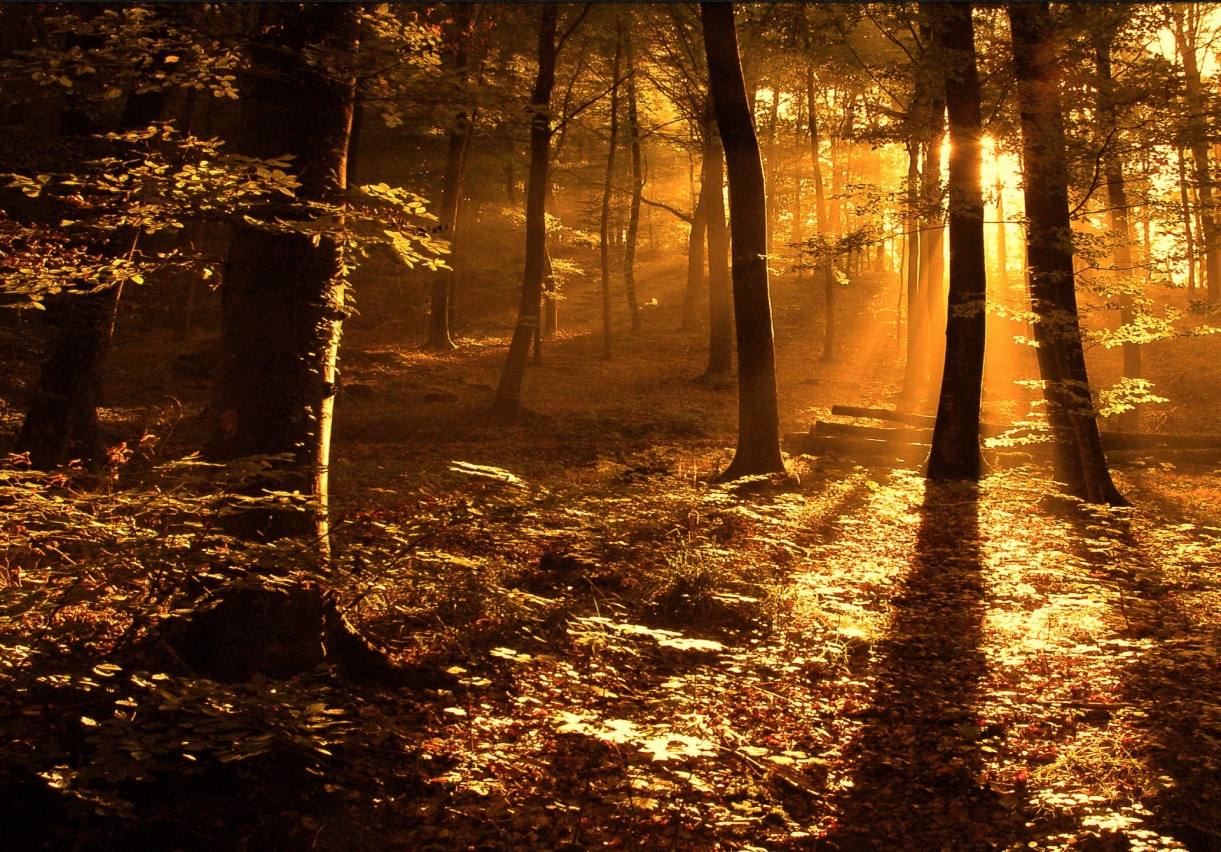 								Выполнила:								ученица 5 класса								МОУ СОШ с. Корсаково-1								Тихомирова Софья.								Проверил: 								Семёнова Л.Н.- 2011 –Мой любимый учитель.         Мне нравится первая моя учительница Нина Алексеевна. На уроках у нее царят всегда порядок и тишина. Ещё Нина Алексеевна всегда поддержит в трудную минуту и поможет. Нина Алексеевна добрая и в тоже время строгая, отзывчивая. 	Много лет наша учительница дарит детям своё тепло, заботу и знания. И хоть она уже на пенсии, но очень легка на подъем. Нас учила добру, взаимовыручке, чтобы мы в трудный момент могли поддержать друг друга. Научила нас уважать старших и своих  товарищей.  За 4 года она много чему хорошему и мудрому нас научила. За это большое ей спасибо!Первая учительница наша,Как мы благодарны Вам за всё!И за строчки первые в тетради,И за материнское тепло.В памяти останется навечно,Всё, чему учили Вы порой.Мы сегодня называем Вас сердечноСамой лучшей, милой, дорогой!                   Поэтому я люблю свою первую учительницу Нину  Алексеевну!